Ane López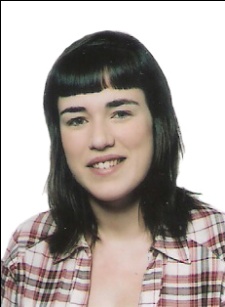 ITZULTZAILE ETA LOKALIZATZAILE AUTONOMOAEN, FR, ES, EU > ES, EUJaiotza-data: 1989/07/06Bizilekua: Barakaldo (Bizkaia)Helbide elektronikoa: anelopz@gmail.comTelefonoa: 690385833LinkedIn: www.linkedin.com/in/anelopezSkype: AnelopdiezWeb orria: www.tradumatica.net/anelopezPRESTAKUNTZA										LAN-ESKARMENTUA										BESTELAKO IKASTAROAK									HIZKUNTZAK											Gaztelania ama hizkuntzaEuskara ama hizkuntza	4. mailako ikastaroa. Lizardi AEK. Bilbo. Orain. Ingelesa C1-C2		C1 HEO. Egonaldiak lanean eta ikastaroetan Irlandan eta Ingalaterran.Frantsesa B2-C1	B2 HEO. Urtebeteko egonaldia Bordeaux III-  Michel de Montaigne unibertsitatean (Frantzia).Katalana B1.2	Certificat de nivell elemental de català (DGPL). Intermedi I Ikastaroa CNPLn. 9 hilabeteko egonaldia Katalunian.Arabiera A2		DI - DVI ikasgaiak EHUn.INFORMATIKAKO EZAGUTZAK									Ordenagailuz lagundutako itzulpen programakTrados (2007 / 2009)TagEditorSDLXWordfast (7 / Pro)MemoQAcrossDéjà VuIdiom 9Translation WorkbenchCatalystLocStudioOmegaTMicrosoft  LeafPassoloGoogle translator toolkitPo editHeliumBulegotikaWord, Excel, PowerPointTerminologia kudeatzaileakTermstar, MultitermAzpidazketarako programakSubtitle Workshop, SubtitulamMaketazio programakIndesign (CS4/CS5), Photosoft, Gimp, PicassaWeb orrien kudeatzaileakFlash, Dreamweaver, JoomlaProiektuen kudeaketarako programakOTM, bCommunities2012 eka.	Tradumàtica: traducció i localització masterra. UAB.Software eta web orrien lokalizazioa                            Formatuen kudeaketaBideojokoen lokalizazioa                                                  Proiektuen kudeaketaTesting-a                                                                                 PostedizioaAzpidazketaMaster bukaerako proiektua: OJS softwarea espainolez lokalizatzea.eka.Itzulpengintza eta interpretazioan lizentziaduna. EHU.Euskara (A) , ingelesa (B) eta frantsesa (C)2012 eka.-orainItzultzaile autonomoa.2011 aza.-orain452ºF aldizkaria. UAB (Bellaterra).Itzultzaile eta zuzentzailea (ES/EN>EU) boluntarioa literaturaren teoriari buruzko aldizkarian. 2011 aza.-eka.iDISC Information Technologies. Olesa de Monserrat.Itzultzaile eta lokalizatzaile (EN>EU/ES) praktikak.Erabiltzailearen interfaze, lineako laguntza eta material osagarrien lokalizazioa (marketin-testuak, lege-oharrak...).Software eta web orrien testing-a.Errore-erregistroen sorrera eta bugfixing-a.Glosategien sorrera.2010 aza.- 2011 ira.Zador Spain. Gasteiz.Itzultzailea, zuzentzailea (ES/EN/FR>EU/ES) eta euskara irakaslea.Orotariko gaietako testuen itzulpena eta zuzenketa.Banakakoen edo talde txikien euskara irakaslea.Erdi- eta goi-mailako hizkuntza eta elkarrizketa eskolak. Kontratua 300 orduko praktika egonaldiaren ostean.2010 aza.Tolosako abesbatza lehiaketaren 42. edizioa. Zarautz-Tolosa.  Frantziako abesbatza bateko kideen loturako interpretea (FR > EU/ES).Abesbatzako kideak eguneko hitzorduetan lagundu eta dena behar bezala doala ziurtatzea.2012 urr.- orain«Learn to Program: The Fundamentals!» ikastaroa. Coursera. Online.2012 mar.Fun For All: International Conference on Video Game and Virtual World Translation and Accesibility. UAB. Bartzelona. 20 ordu.2011 uzt.Atzerriko unibertsitateetan euskara eta euskal kultura irakasteko prestakuntza ikastaroa - Excellence in Basque Studies. EHUko Udako Ikastaroak – Etxepare institutua. Donostia. 20 ordu.2011 mai.«La traducción institucional en la era de la globalización, la inmigración y el mestizaje» ikastaroa. EHU. Gasteiz. 20 ordu.2010 ira.«Hizkuntzen kudeaketa mundu global batean» mintegia. EHUko Udako Ikastaroak. Donostia. 30 ordu.